Download the Patient Access app to your smart phone to request prescriptions and book certain nurse appointments. It also contains a wide range of interesting articles on various health conditions. Please speak to a member of reception for the codes you will need, once you have signed up, to link your account to the GP surgery.  NHS 111If you need medical help fast but it’s not a life-threatening situation, you can call NHS 111 for free.You should call 111 when you:Think you might need to go to hospital Don’t know who to call for medical help or just need advice/reassurance.You can call 111 any time of day and, locally, they have the ability to book at Buckland Urgent Treatment Centre. FeedbackWe always welcome feedback on how you feel we can improve the service we offer. We have feedback forms in reception or you can email kmicb.pencester@nhs.net.Pencester Surgery NewsletterPencester Surgery NewsletterIssue 1: April 2023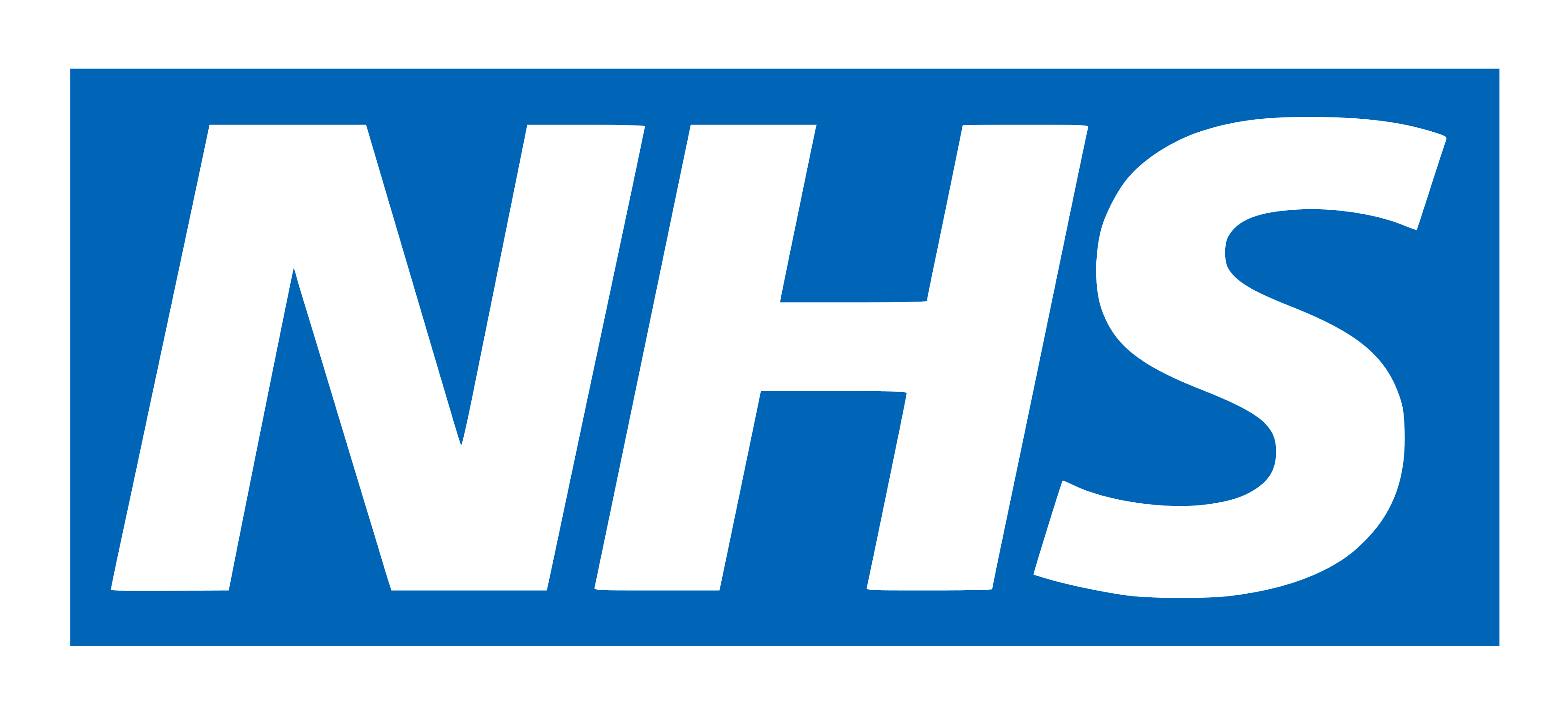 Welcome to our practice newsletterWelcome to our practice newsletterWelcome to our practice newsletterWelcome to our practice newsletterWe’re delighted to present you with the first edition of our practice newsletter. Inside, you will find information on additional services we offer, our quarterly stats and our new Facebook page.  We will produce a newsletter every 3 months to bring you all the latest information.  We’re delighted to present you with the first edition of our practice newsletter. Inside, you will find information on additional services we offer, our quarterly stats and our new Facebook page.  We will produce a newsletter every 3 months to bring you all the latest information.  As a practice, we have:7 Doctors1 Nurse Practitioner2 Nurse prescribers2 practice nurses2 healthcare assistants1 diabetic specialist nurseAll our GP appointments are bookable on the day. We don’t agree with making you wait weeks to deal with a clinician so everything is dealt with on the same day.q1 data7458Attended Appointments468   Appointments not attended41,400Calls Answered45,633       medications issued282New Registrations13,328Total patients registered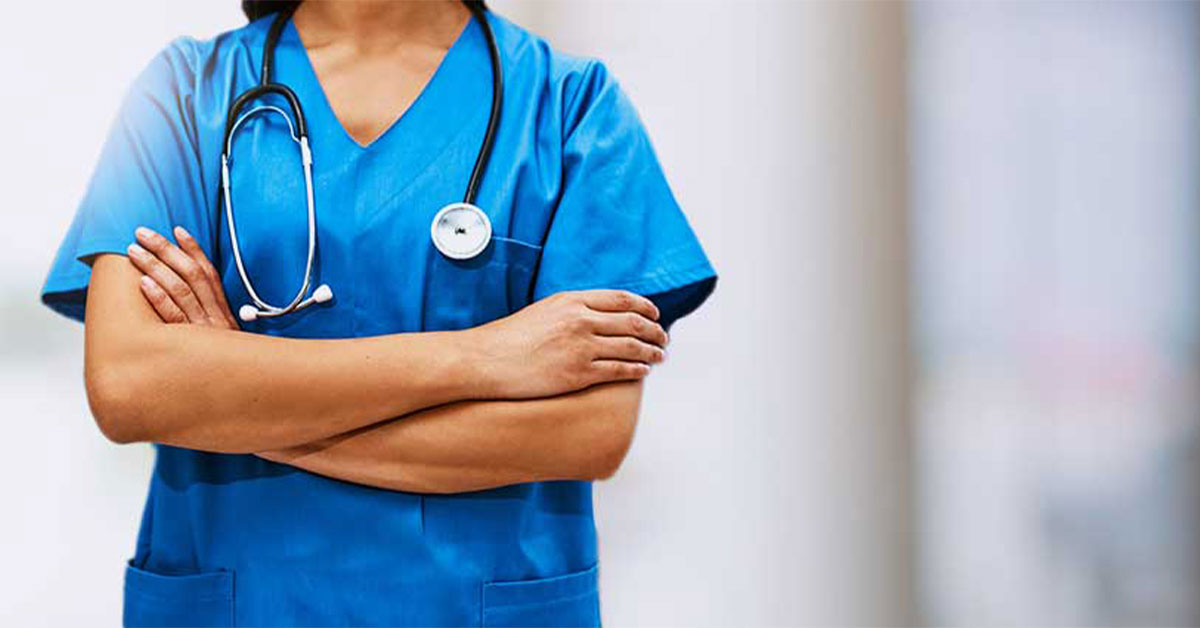 q1 data7458Attended Appointments468   Appointments not attended41,400Calls Answered45,633       medications issued282New Registrations13,328Total patients registered  Are you a carer?  Are you a carer?  Are you a carer?  Are you a carer?   You may not think of yourself as a carer, but our services are      available to you if you look after a relative or friend who, due to physical or mental illness, cannot manage without your support.   You may not think of yourself as a carer, but our services are      available to you if you look after a relative or friend who, due to physical or mental illness, cannot manage without your support.   You may not think of yourself as a carer, but our services are      available to you if you look after a relative or friend who, due to physical or mental illness, cannot manage without your support.If this sounds like you, we can provide additional support to you and the person you care for.We liaise with the Carers Service which is a national organisation providing relevant information, support and contact numbers. We can also refer to Adult Care Services for a carers assessment which will look at ways additional support can be provided to both carer and patient.  Please enquire with reception and who can provide the necessary form to register your interest. 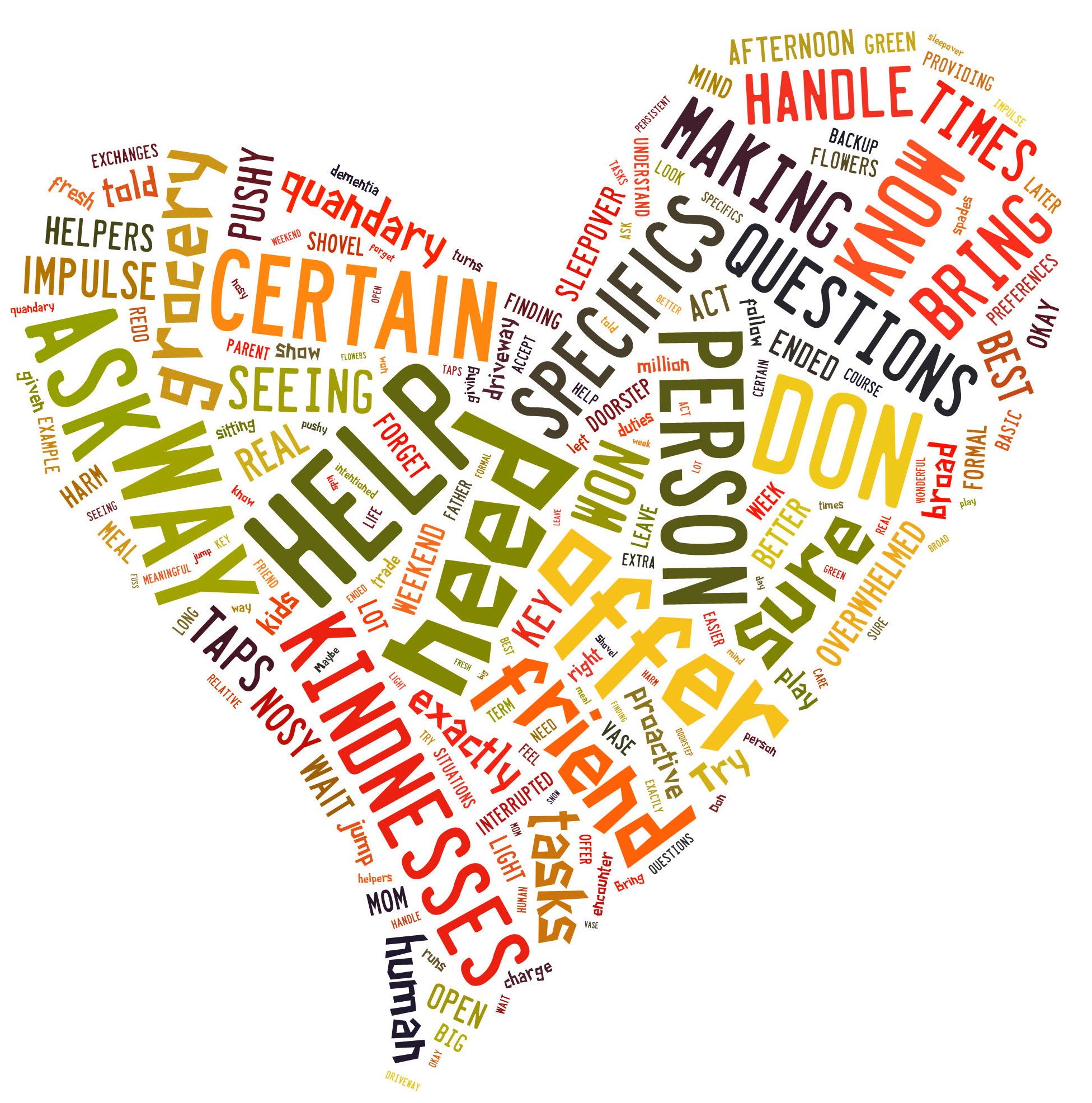 Social PrescribingSlightly different to our carers support, social prescribing is available to individuals who perhaps need additional support and advice with social, financial, mental wellbeing or physical aspects of day-to-day life. We can refer you to our friendly, knowledgeable social prescribing team who will make regular contact, in confidence, to discuss any issues you may be facing and can signpost for additional help.  Social PrescribingSlightly different to our carers support, social prescribing is available to individuals who perhaps need additional support and advice with social, financial, mental wellbeing or physical aspects of day-to-day life. We can refer you to our friendly, knowledgeable social prescribing team who will make regular contact, in confidence, to discuss any issues you may be facing and can signpost for additional help.     Patient Access    Patient Access 